BULLETIN D’INSCRIPTION STAGE ÉTÉ 2020 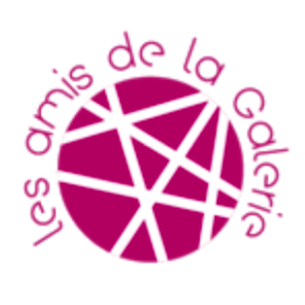 NOM : …………………………………………………………………………………….
PRENOM : ……………………………………………………………………………….Pour vous inscrire à plus de cours, utilisez un second tableau.